LA OU LES FILIÈRES IMPLIQUÉES DANS LA RÉALISATIONLE CHEF D’œuvre PROPOSE Thème :Réalisation envisagée :Rentre-t-il dans la catégorie « chef d’œuvre de la République » ? :Valorisation envisagée :LES DISCIPLINES IMPLIQUÉES 1ère année :2ème année :L’ORGANISATION HORAIRE ENVISAGÉE LE BUDGET PRÉVISIONNEL Dépenses :Financement à supporter par le lycée :Matériel =Déplacement =Intervenant extérieur =.. =Financement par un/des partenaire(s) :Matériel =Déplacement =.. =Recettes possibles :Vente :Cagnotte : 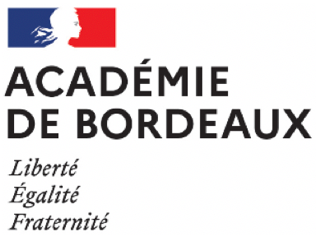 CHEF D’ŒUVRELogo établissement FICHE SYNTHÉTIQUE DE PRÉSENTATIONEN COMITÉ DE PILOTAGE D’ÉTABLISSEMENTFICHE SYNTHÉTIQUE DE PRÉSENTATIONEN COMITÉ DE PILOTAGE D’ÉTABLISSEMENTFICHE SYNTHÉTIQUE DE PRÉSENTATIONEN COMITÉ DE PILOTAGE D’ÉTABLISSEMENTDemande externe de : Thème lycée proposé par  :Thème proposé par les élèves :DisciplineNom du professeur Compétences/savoirs/savoir-faireTotal d’heures utilesDisciplineNom du professeur Compétences/savoirs/savoir-faireTotal d’heures utiles1ère année 2ème année Horaire hebdomadaire : Horaire hebdomadaire : Horaire regroupé sur une/des période(s) : Période du : ………………………. Au : Nombre d’heures par semaine sur la période :Période du : ………………………. Au : Nombre d’heures par semaine sur la période :Période du : ………………………. Au : Nombre d’heures par semaine sur la période :Horaire regroupé sur une/des période(s) : Période du : ………………………. Au : Nombre d’heures par semaine sur la période :Période du : ………………………. Au : Nombre d’heures par semaine sur la période :Période du : ………………………. Au : Nombre d’heures par semaine sur la période :